Çocuk ve Adolesan Diyabetikler Derneği Yönetim Kurulu Kamp Düzenleme KuruluHülya Günöz  (Başkan)	 Nurçin Saka Rüveyde Bundak Nihal Memioğlu		Derya ToparlakFeyza Darendeliler Firdevs BaşSaliha YılmazUzman Diyetisyen Beyza Eliuz TipiciKamp Müdürü Prof.Dr. Rüveyde Bundak 		Kamp Müdür Yardımcıları Prof.Dr. İlknur ArslanoğluProf. Dr. Şükran Poyrazoğlu		Prof.Dr. Erdal AdalKamp Yürütücü Kadrosu Doktorlar Uzm. Dr Esin Karakılıç ÖzturanDr. İsmail UzakDr. Ceyda Öney	Dr. Mustafa Nalbant		DiyetisyenlerDiyetisyen Büşra AkyolDiyetisyen Ayşen Kaner OtluDiyetisyen Buse ŞensesPsikiyatr/PsikologUzm. Psikolog Derya Toparlak 				 	Uzm. Dr. Evrim Ebru YılmazerHemşireler 				 Saliha Yılmaz 			 	Genel KoordinatörNevin Karaca				Çağrı Çakıcı Nevin Yuluk Şengüloğlu		                Zeynep Yılmaz                                                                              Saygın ErsanBurcu Keskin				Spor Sorumluları Güllü ÖztürkNagihan Semin				Ercan Doğrukul					Bekir Kavas    				               Abdullah BahçekapılıBaşvuru için 					İ.Ü. İstanbul Tıp Fakültesi Monoblok Binası - 2.KatDiyabet Eğitim ve Test Odası Hemşire Saliha YılmazTel : 0 212 414 20 00 / 32388Tel -Fax : 0 212 414 21 95Banka Hesap No:Türkiye İş Bankası, İstanbul Tıp Fakültesi Şube No. : 1200  Hesap No: 03102767 IBAN:TR76 0006 4000 0011 2003 1027 67Yaş grubu: 9–18 yaş arası diyabetli çocuklar Son Başvuru : 28 Haziran 2019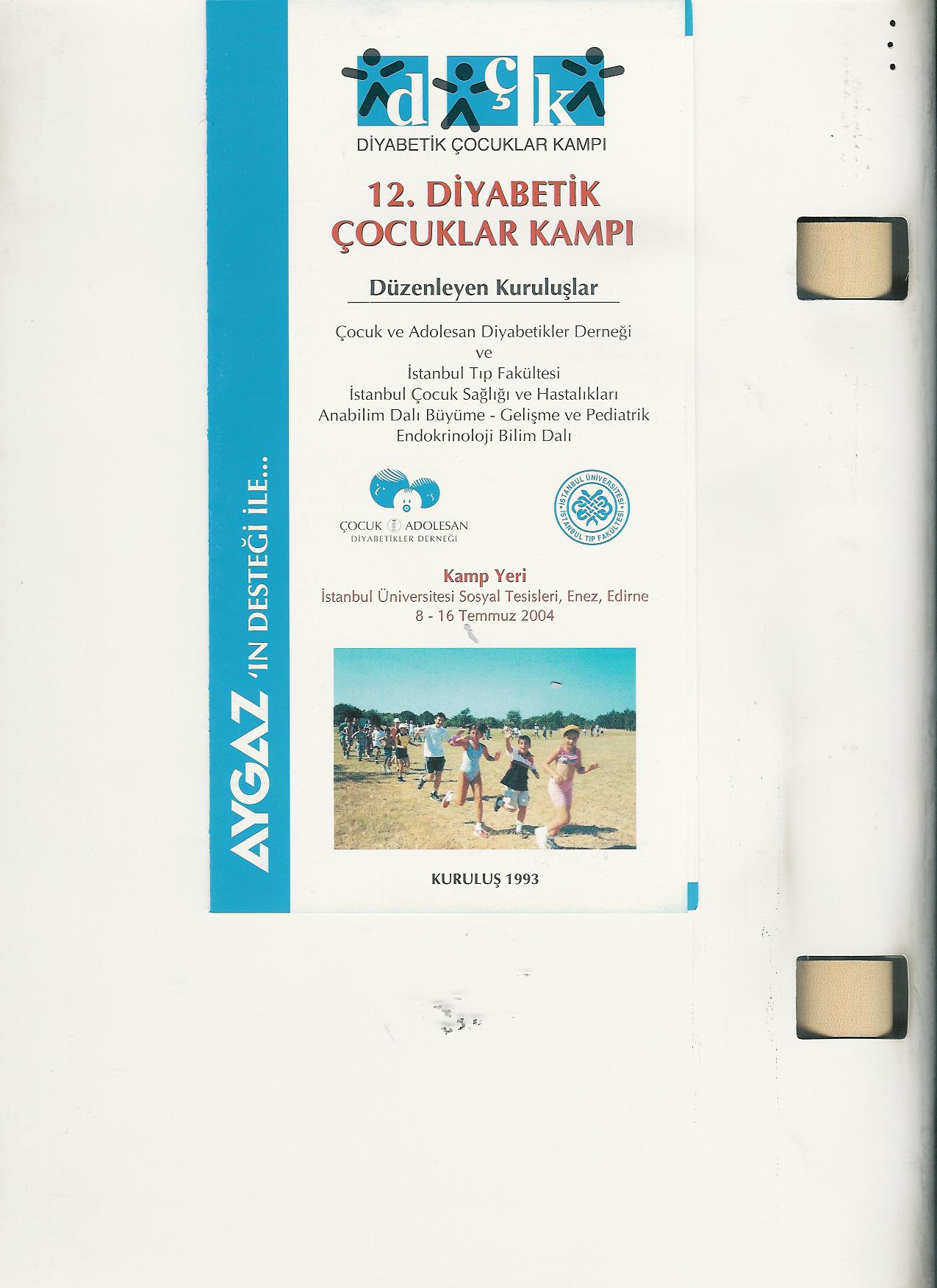 27. DİYABETİK ÇOCUKLAR KAMPIDüzenleyen KuruluşlarÇocuk ve Adolesan Diyabetikler Derneği İstanbul Tıp FakültesiÇocuk Sağlığı ve Hastalıkları Anabilim Dalı Büyüme-Gelişme ve Pediatrik Endokrinoloji Bilim Dalı Çocuk Sağlığı Enstitüsü AYGAZ’IN DESTEĞİ İLE….19 Mayıs 1919’un 100.cü Yılı OnurunaKamp Yeri :DSİ İznik Sosyal Tesisleri28 Temmuz–3 Ağustos 2019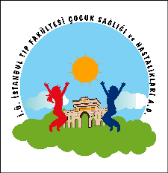 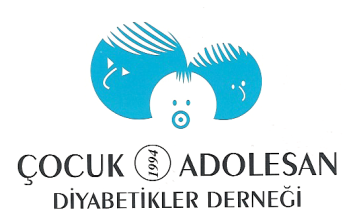 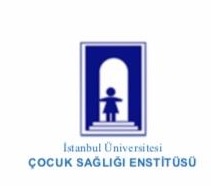 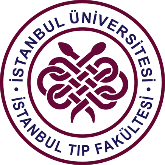 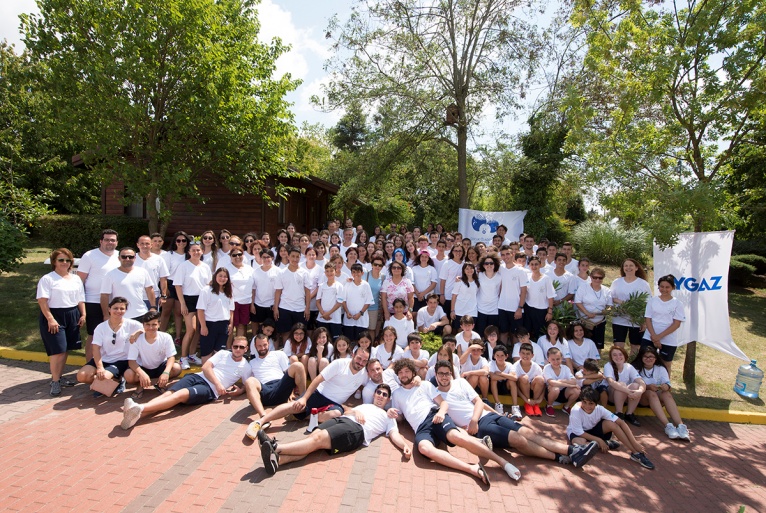 AMAÇTüm dünyada tip1 diyabetli çocuk ve ergenlerin, diyabetli olarak  yaşama konusunda bilgi eksiklikleri ve uygulama güçlükleri olabilmekte, psikososyal sorunlar yaşayabilmektedirler. Bu nedenle diyabetli çocukları ve ergenleri bir araya getiren yaz kampları diyabetlilerin yaşam kalitesini yükseltmek için büyük öneme sahiptir. Amacı; çocuklara diyabetli olarak mutlu ve sağlıklı yaşamanın yollarını öğretmek, aralarındaki dayanışmayı geliştirmek, özgüvenlerini artırmak ve böylece diyabetli çocukları eğlendirirken eğitmek olan Diyabetik Çocuklar Kampı’nın 27.sini düzenliyoruz.  Son 15 yıldır diyabetli çocuklarımıza gösterdiği büyük ilgi ve kampımızın gerçekleşmesine verdiği büyük destek için AYGAZ A.Ş.’ye sonsuz teşekkür ederiz.Bu yılda başarılı olacağına inandığımız kampa katılacak çocuklara  “Hoşgeldiniz” diyor, kampın dostluk, dayanışma içinde ve eğlenceli geçmesini diliyoruz.   Çocuk ve Adolesan Diyabetikler Derneği  Yönetim Kurulu Kamp Düzenleme Kurulu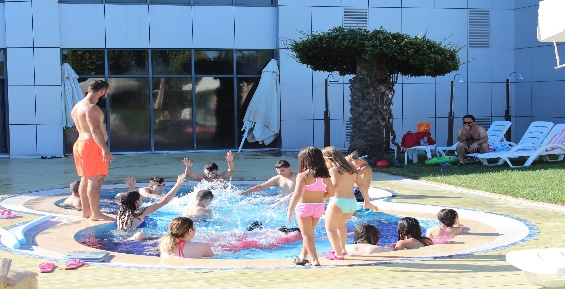 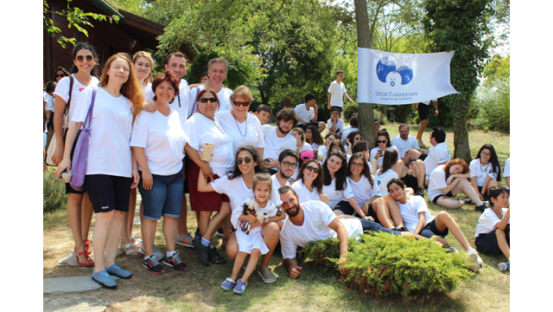 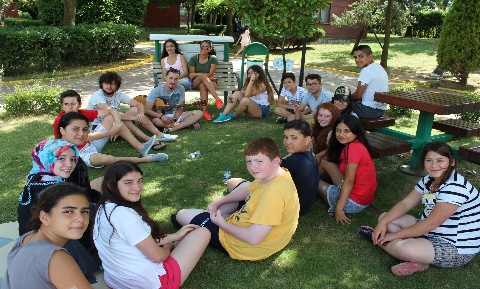 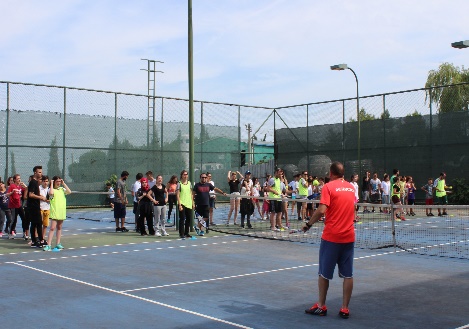 KAMP TARİHÇESİÜlkemizde ilk “Diyabetik Çocuklar Kampı” merkezimiz tarafından Antalya’da,  1993 yılında gerçekleştirilmiş olup, bu tarihten sonra her yıl yaz kampı yapılmaya devam edilmiştir. Kamplarımız 2010 yılına kadar İ.Ü. Enez Sosyal tesislerinde, sonrasında ise 2010-2017 yılları arasında Gebze Life Port Otel’de gerçekleştirilmiştir. Günümüze kadar kamplarımıza Türkiye’nin her yerinden, değişik merkezlerden yaklaşık 2100 çocuk ve ergen katılmış, eğlenirken bilgi ve becerilerini arttırmış, yeni dostluklar edinmişlerdir. Uluslararası işbirliği içinde; sağlık ekibimizin bazı üyeleri deneyim, bilgi ve becerilerini arttırmak için yurt dışı kamplara gitmiştir ve ayrıca yurt dışından kampımıza doktor ve hemşire katılımı olmuştur. Başka merkezlerden bazı sağlıkçılar kampımıza katılıp, bölgelerinde kamplar düzenlenmesine ön ayak olmuşlardır. Kampımızın sağlık ekibi Türkiye’nin diğer merkezlerinde yapılmaya başlanan (Antalya, Diyarbakır, Van, Erzurum,  Malatya vb.)  kamplara destek vermiştir ve isteyen merkezlere yardımcı olmaya halen devam etmektedir.KAMPIN İŞLEYİŞİ ve PROGRAMIÇocuklar, konaklama sırasında yaş grubuna göre kızlar ve erkekler olmak üzere alt gruplara ayrılmaktadır ve her grubun başında diyabet konusunda eğitilmiş bir tıp öğrencisi veya önceki yıllarda kampa katılmış ve üniversite öğrencisi olan diyabetli bir grup yöneticisi olarak bulunacaktır. Temel diyabet bakımı ve tedavisi ile ilgili günlük bir saat teorik,  tüm kamp boyunca da bireysel ve gruplar halinde uygulamalı eğitimler yapılmaktadır. Eğlenirken öğrenmek amaçlandığından çok hareketli kamp yaşamı içinde insülin,  egzersiz ve beslenme tedavisinin yönetimi yaşanılarak öğrenilmektedir. Bu arada eğitimi pekiştirici yarışmalar ve aktiviteler düzenlenmektedir. Psikososyal destek için psikolog ve doktorlar ile grup çalışmaları yapılmaktadır. Günlük program içinde çok sayıda spor aktivitesi (yüzme, su oyunları, basketbol, voleybol, futbol,  tenis, jimnastik, vb ) ve sanatsal aktiviteler (el sanatları, müzik, resim, folklar ve dans, vb.) düzenli olarak yürütülmektedir.Günlük program içinde değişik eğitim ya da eğlence amaçlı film ve fotoğraf gösterileri yapılmaktadır. Kampın geleneksel son gece eğlencesinde çocukların yeteneklerini sergilediği çok sayıda sanatsal faaliyet yapılmaktadır.  Çocuklar ve ergenler bu faaliyet için kampın başından itibaren kampın sosyal komitesi üyelerinin rehberliğinde hazırlıklar yapmaktadır. Kampımıza katkıda bulunan kuruluşlar:Ana sponsor: AYGAZ A.Ş.Diğer:  Roche Diagnostics, Ascensia,  Medtronic, Sarılar İnşaat 